Schulversuchspraktikum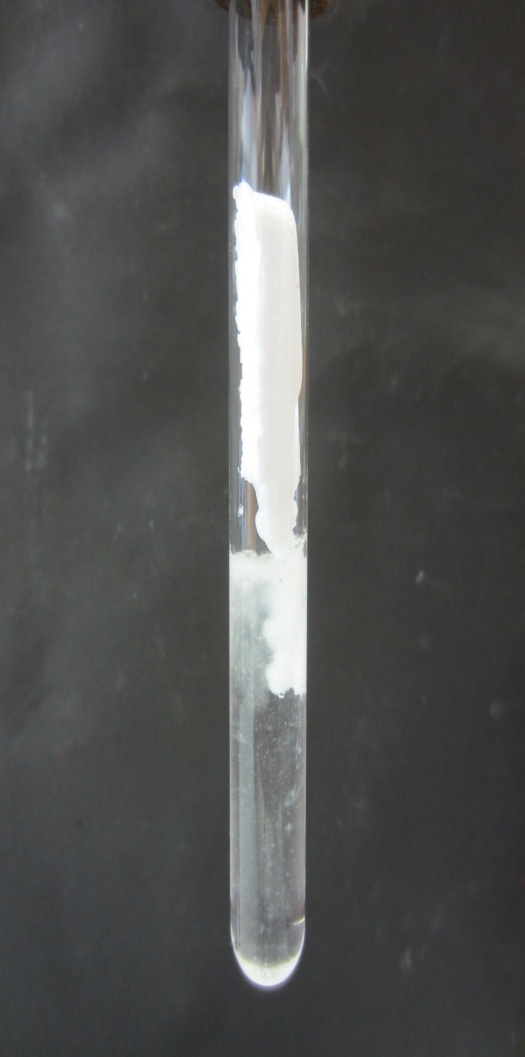 Sommersemester 2013Klassenstufen 11 & 12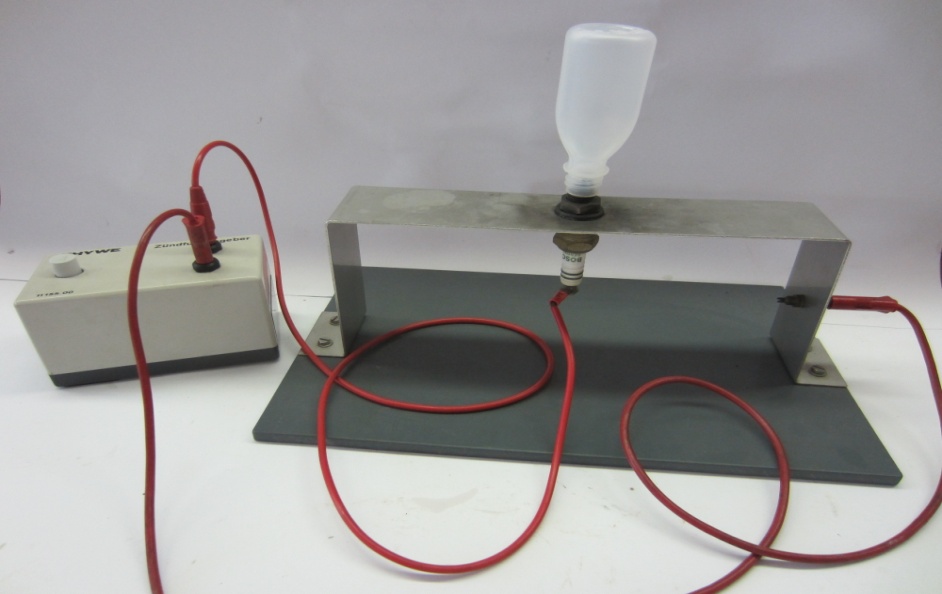 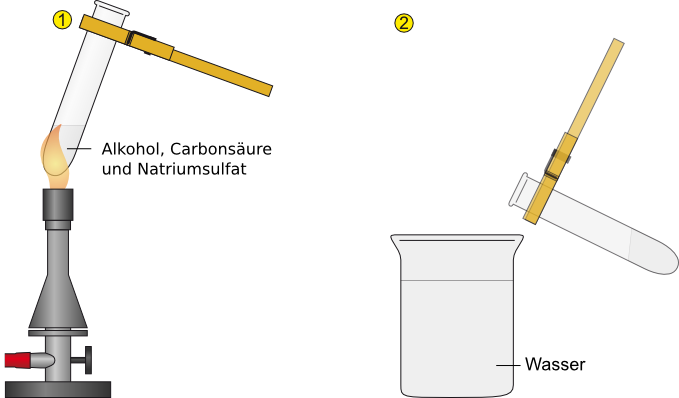 Ester und Ether1	Beschreibung  des Themas und zugehörige Lernziele	32	Relevanz des Themas und didaktische Reduktion	43	Lehrerversuche	53.1	V 1 –  Synthese eines Superabsorbers	53.2	V 2 – Explosion eines Ether-Luft-Gemisches	104	Schülerversuche	134.1	V 3 – Synthese eines Klebstoffs	134.2	V 4 – Nachweis von Peroxiden in Diethylether	154.3	V 5 – Hydrolyse von Fettsäureestern	184.4	V 6 – Synthese von Fruchtestern	215	Reflexion des Arbeitsblattes	265.1	Erwartungshorizont	265.2	Inhaltlicher Erwartungshorizont	27Beschreibung  des Themas und zugehörige LernzieleEsther und Ether werden im Kerncurrikulum explizit genannt:„Die SuS beschreiben die Molekülstruktur und die funktionellen Gruppen folgender Stoffklassen: [...] Ester, Ether [...].“Esther und Ether sind organische Moleküle, deren Eigenschaften von ihrer jeweiligen funktionellen Gruppe bestimmt werden:In diesem Protokoll sind Versuche dargestellt, die unterschiedliche Aspekte des Themas beleuchten:Im Versuch V1 wird ein Superabsorber aus Stärke hergestellt. Grundlage des Versuches ist die Williamson-Ethersynthese.In den Versuchen V2 und V5 wird gezeigt, welche Gefahr von Ethern ausgeht. Im Versuch V4 werden Peroxide in einer Etherprobe nachgewiesen. Im Versuch V2 wird ein Ether-Luft-Gemisch gezündet.Eine Veresterung wird im Versuch V6 als Synthese von Fruchtestern durchgeführt. Eine Hydrolyse von Estern wird mit Butter durchgeführt (V5).Der Versuch V3 zeigt die polaren Eigenschaften von Estern, die genutzt werden können, um einen Klebstoff herzustellen.Als Lernziele werden formuliert:Die SuS beschreiben typische Synthesen von Estern und Ethern.Die SuS beschreiben die Hydrolyse von Estern.Die SuS beschreiben ausgewählte Eigenschaften von Estern.Die SuS nutzen die polaren Eigenschaften von Estern zur Synthese eines Klebstoffs.Die SuS erkennen die Gefahr, die von Ethern ausgeht.Relevanz des Themas und didaktische ReduktionSowohl Ester als auch Ether haben eine Reihe von Alltagsbezügen, welche die Relavanz des Themas für die SuS begründen:Für die SuS der Sekundarstufe II muss nur an wenigen Stellen eine didaktische Reduktion vorgenommen werden:In den Versuchen V1 und V3 wird Stärke bzw. Polystyrol genutzt. Die SuS müssen die Struktur und die Eigenschaften der beiden Stoffe nicht behandelt haben, da die relevanten Eigenschaften im jeweiligen Versuch genannt werden können:Stärke wird als lange Molekül mit Hydroxy-Gruppen dargestellt.Polystyrol wird als langes, unpolare Molekül dargestellt.Im Versuch V2 explodiert ein Ether-Luft-Gemisch. Eine genaue Betrachtung der einzelnen Elementarreaktionen wird nicht vorgenommen.LehrerversucheV 1 –  Synthese eines SuperabsorbersMaterialien: 		Magnetrührer mit Heizfunktion, pneumatische Wanne, 3-Hals-Rundkolben, Rückflusskühler, Thermometer, Stopfen, Messzylinder, Feststofftrichter, Spatel, Büchnertrichter, SaugflascheChemikalien:		Ethanol, Natriumhydroxid, Salzsäure, Monochloressigsäure, Dichloressigsäure, StärkeDurchführung: 			Zunächst wird die Apparatur gemäß Abb. 1 aufgebaut:Abb. 1 – Skizze des Versuchsaufbaus16,2 g Stärke, 100 mL Ethanol sowie 12 g Natriumhydroxid in 25 mL Wasser werden in den Rundkolben gegeben. Das Gemisch wird über 15 Minuten gerührt und anschließend eine Temperatur von 50 °C eingestellt. Das Gemisch wird weitere 20 Minuten gerührt.9,4 g Monochloressigsäure werden hinzugeführt und 5 Minuten gerührt, bevor 2,6 g Dichloressigsäure hinzugeführt werden und weitere 30 Minuten bei 50 °C gerührt wird.Die abgekühlte Lösung wird abdekantiert und der Rückstand mit 50 mL Salzsäure versetzt. Der Rückstand wird zweimal mit Ethanol gewaschen und anschließend abfiltriert und eine Stunde bei 60°C getrocknet.Das getrocknete Produkt wird fein zerrieben. In zwei Reagenzgläsern werden 2 g des Produktes bzw. 2 g Stärke mit jeweils 15 mL Wasser versetzt. Anschließend werden die Reagenzgläser geschüttelt.Beobachtung:			Durch die Zugabe von Mono- und Dichloressigsäure wird die Lösung viskoser. Durch Zusatz von Salzsäure fällt ein weißer Feststoff aus.Beim Schütteln mit Wasser entsteht in dem Reagenzglas ein festes Gel. In dem Reagenzglas mit Stärke ist keine Löslichkeit und keine Gelbildung zu beobachten.Deutung:			Stärke ist ein Polysaccharid, das aus Glucoseeinheiten aufgebaut ist. In der Abbildung werden Hydroxygruppen hervorgehoben, die durch Zugabe von Natriumhydroxid deprotoniert werden:Abb. 3 – Die Hydroxygruppen der Stärke werden deprotoniert. (A. Gerner, http://www.chids.de/dachs/wiss_hausarbeiten/Kohlenhydrate_Gerner/Examensarbeit.pdf, S. 303, zuletzt abgerufen am 11.8.2013, 18.52 Uhr)Über eine nucleophile Substitution (SN2) greift die Alkoholatgruppe die α-C-Atome der Mono- und Dichloressigsäuremoleküle an. Dabei entstehen Chloridionen und ein Ether:Abb. 4 – Nucleophile Substitution an der Mono- und Dichloressigsäure (A. Gerner, http://www.chids.de/dachs/wiss_hausarbeiten/Kohlenhydrate_Gerner/Examensarbeit.pdf, S. 304, zuletzt abgerufen am 11.8.2013, 18.52 Uhr)Die Dichloressigsäure kann ein weiteres Mal angegriffen werden. Dadurch entsteht ein dreidimensionales Netz.Abb. 5 – Die Stärkemoleküle werden miteinander vernetzt. (A. Gerner, http://www.chids.de/dachs/wiss_hausarbeiten/Kohlenhydrate_Gerner/Examensarbeit.pdf, S. 305, zuletzt abgerufen am 11.8.2013, 18.52 Uhr)Die absorbierende Wirkung des Produktes beruht auf den Carboxylgruppen. In Wasser werden diese deprotoniert und es entstehen Hydroxioniumionen. Innerhalb des Absorbers entsteht eine hohe negative Ladungsdichte. Diese wird (analog zur Osmose) dadurch ausgeglichen, dass Wassermoleküle in den Absorber diffundieren und dort durch Wasserstoffbrückenbindungen gebunden werden.Entsorgung:		Stärke und das Produkt können im Haushaltsmüll entsorgt werden. Die bei der Reaktion entstehenden Flüssigkeiten werden über die organischen Abfälle entsorgt.Literatur:	[1] (A. Gerner, http://www.chids.de/dachs/wiss_hausarbeiten/Kohlenhydrate_Gerner/Examensarbeit.pdf, S. 298-308, zuletzt abgerufen am 11.8.2013, 18.52 Uhr) V 2 – Explosion eines Ether-Luft-GemischesMaterialien: 		Zündkerze, kleine PlastikflascheChemikalien:		DimethyletherDurchführung: 			In eine kleine Plastikflasche werden 1-2 Tropfen Dimethylether gegeben. Die Flasche wird in der Hand ein wenig erwärmt und anschließend gemäß Abb. 6 auf die Zündkerze gesetzt.Die Zündkerze wird gezündet.Kommt es nicht zu einer Zündung des Ether-Luft-Gemisches, wird durch Schütteln der offenen Flasche Ether aus der Flasche entfernt und die Zündung wiederholt.Beobachtung:			Kommt es zu einer Zündung, fliegt die Plastikflasche mehrere Metern weit weg.Abb. 6 – Versuchsaufbau zur Zündung des Ether-Luft-GemischesDeutung:			Diethylether bildet mit Luftsauerstoff Radikale und Peroxide, die durch den Zündfunken zur Explosion gebracht werden. Die folgende Darstellung zeigt die Bildung der Radikale und Peroxde:Abb. 7 – Bildung von Radikalen und Peroxiden im Ether-Luft-GemischEntsorgung:		–Literatur:	[1] Prof. Greyer, http://www.chymiatrie.de/index.php/videouebersicht/89-video-22?706f731382de41afc74bf3318b9a3234=7f2e4fe64fca93bf6f1d15ae708536dd (zuletzt abgerufen am 7.8.2013, 09.55 UhrSchülerversucheV 3 – Synthese eines KlebstoffsMaterialien: 		Abdampfschale, Glasstab, 2 Blätter PapierChemikalien:		Essigsäureethylester, PolystyrolDurchführung: 			Eine Abdampfschale wird mit Styroporgranulat gefüllt und mit Essigsäureethylester beträufelt. Wenn sich das Styropor vollständig gelöst hat, wird weiteres Styropor hinzugegeben, bis sich eine dickflüssige Lösung bildet.Diese Lösung wird genutzt zum zwei Blätter Papier miteinander zu verkleben.Beobachtung:			Das Styropor löst sich leicht zischend in Essigsäureethylester leicht zischend. Es bildet sich eine dickflüssige Lösung.Die Lösung verklebt zwei Blätter Papier.Abb. 8 – Styropor löst sich in Essigsäureethylester.Deutung:			Polystyrol und Essigsäureethylester sind polare Verbindungen, Polystyrol löst sich daher in Essigsäureethylester unter Bildung eines dickflüssigen Lösung.Der Siedepunkt von Essigsäureethylester liegt bei 77°C. An der Luft verdunstet Essigsäureethylester, sodass festes Polystyrol entsteht. Dieses klebt durch Adhäsionskräfte zwischen der Papieroberfläche und dem Polystyrol und durch Kohäsionskräfte innerhalb des Polystyrols.Entsorgung:		Der Klebstoff wird im Feststoffbehälter entsorgt.Literatur:	[1] K. Häußler, H. Rampf, R. Reichelt, Experimente für den Chemieunterricht – mit einer Einführung in die Labortechnik, Oldenbourg, 2. Auflage,  1995, S. 275. V 4 – Nachweis von Peroxiden in DiethyletherMaterialien: 		Reagenzglas, StopfenChemikalien:		Dimethylether, Kaliumiodid, Konz. Salzsäure, WasserDurchführung: 			0,5 g Kaliumiodid, 1 mL konz. Salzsäure, 3 mL Wasser und 3 mL Diethylether werden in ein Reagenzglas gegeben. Das Reagenzglas wird mit einem Stopfen verschlossen und die Lösung wird geschüttelt. Das Reagenzglas wird in ein Stativ gespannt und über fünf Minuten beobachtet.Beobachtung:			Wenn in dem Diethylether Peroxide vorhanden sind, färbt sich die obere Phase gelb. Je stärker die Farbe der oberen Phase ins Violette übergeht, desto mehr Peroxide sind vorhanden.Abb. 9 – Die Violettfärbung zeigt Peroxide an.Deutung:			Kaliumiodid  und Salzsäure dissoziieren in Wasser.KI(s) + Cl-(aq) + H+(aq)   K+(aq) + Cl-(aq) + H+(aq) + I-(aq)Die Peroxide oxidieren die Iodidionen in sauer Lösung zu Iod:C2H5-O-O-C2H5 + 2 H+(aq) + 2 I-(aq)  C2H5-O-C2H5 + I2(aq) + H2O(l)Das elementare Iod ist für die gelbe bzw. violette Färbung verantwortlich.Die Peroxide entstehen aus Ethern nach folgendem Mechanismus:Abb. 10 – Bildung von Peroxiden.Entsorgung:		Die Lösung wird mit Natriumthioslfat-Lösung versetzt und mit Natriumhydrogencarbonat neutralisiert. Anschließend kann sie über das Abwasser entsorgt werden.Literatur:		[1] extremchmiker, http://illumina-chemie.de/peroxide-in-ethern-t776.html, zuletzt abgerufen am 7.8.2013, 14.33 UhrV 5 – Hydrolyse von FettsäureesternMaterialien: 		Reagenzglas, Tropfpipetten, WasserbadChemikalien:		Butter, Ethanol, Schwefelsäure (w=0,5)Durchführung: 		Der Versuch sollte im Abzug durchgeführt werden.		Eine kleine Probe Butter wird zusammen mit 5 mL Ethanol und 5 Plättchen Kaliumhydroxid in ein Reagenzglas gegeben und im Wasserbad bei ca. 60°C 5 Minuten erhitzt.Nach dem Abkühlen werden 5 Tropfen Schwefelsäure hinzugetröpfelt und vorsichtig an der Lösung gerochen.Beobachtung:		Es bildet sich eine dickflüssige Lösung, die nach Hinzugabe von Schwefelsäure nach Schweiß riecht.Abb. 11 – Gemenge aus Butter und EthanolDeutung:			Im Basischen reagiert das Fett aus der Butter zu Glycerin und den Salzen der Fettsäuren. Schematisch ist die Reaktion in folgender Abbildung dargestellt.Abb. 12 – Hydrolyse von FettenDurch die Schwefelsäure werden die Salze in die freien Fettsäuren überführt.Abb. 13 – Protonierung  zur FettsäureDa in Butter relativ viel Buttersäure enthalten sind, riecht die Lösung entsprechend.Entsorgung:		Die Lösung wird neutralisiert und verdünnt im Abfluss entsorgt.Literatur:	[1] K. Häußler, H. Rampf, R. Reichelt, Experimente für den Chemieunterricht – mit einer Einführung in die Labortechnik, Oldenbourg, 2. Auflage,  1995, S. 127f. 
V 6 – Synthese von FruchtesternMaterialien: 		Reagenzgläser, Reagenzglasklammer, Bunsenbrenner, BecherglasChemikalien:		Ethanol, Butanol, Pentanol, Essigsäure, Ameisensäure, Natriumsulfat, WasserDurchführung: 			3 mL eines Alkohols werden mit 3 mL einer Carbonsäure in ein Reagenzglas gemischt und mit einem Spatel Natriumsulfat versetzt. Das Gemisch wird in der Bunsenbrennerflamme erhitzt, ohne dass es kocht.Nach dem Abkühlen der Lösung wird sie in ein Becherglas überführt, das halb mit Wasser gefüllt ist. Eine Geruchsprobe wird genommen und die Lösung im Becherglas beobachtet.Beobachtung:			Auf der Wasseroberfläche bildet sich eine ölige Phase. Je nach eingesetzten Alkoholen und Carbonsäuren ist ein charakteristischer Geruch wahrnehmbar. Es ergeben sich folgende Gerüche:Abb. 14 –  Skizze der VersuchsdurchführungDeutung:			Bei dem Versuch entstehen aus Carbonsäuren und Alkoholen nach folgendem Mechanismus Ester:Abb. 15 – Mechanismus der VeresterungEster sind hydrophob und bilden daher zusammen mit Wasser zwei Phasen. Das Natriumsulfat wird hinzugesetzt, um Wasser zu binden, das bei der Reaktion entsteht. Dadurch wird diese Gleichgewichtsreaktion nach dem Prinzip von Le Chatelier weiter auf Seiten der Produkte verschobenEntsorgung:		Alle Lösungen werden neutralisiert und im Abfall für organische Abfälle entsorgt.Literatur:	[1] K. Häußler, H. Rampf, R. Reichelt, Experimente für den Chemieunterricht – mit einer Einführung in die Labortechnik, Oldenbourg, 2. Auflage,  1995, S. 127f. 
Materialien: 		Reagenzglas, Stopfen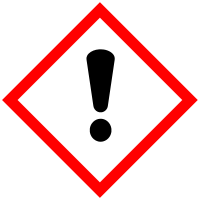 Chemikalien:		Dimethylether, Kaliumiodid, Konz. Salzsäure, WasserDurchführung: 	0,5 g Kaliumiodid, 1 mL konz. Salzsäure, 3 mL Wasser und 3 mL Diethylether werden in ein Reagenzglas gegeben. Das Reagenzglas wird mit einem Stopfen verschlossen und die Lösung wird geschüttelt. Das Reagenzglas wird in ein Stativ gespannt und über 5 Minuten beobachtet.Beobachtung:Deutung:Eine gelbe oder violette Färbung der Lösung zeigt an, dass sich Peroxide in der Lösung befinden. Vervollständige den Reaktionsmechanismus zur Bildung des Peroxids aus einem Ether und Sauerstoff:Benenne die Edukte und Produkte der Peroxidbildung nach den IUPAC-Regeln:Stelle die Redoxgleichung für die Reaktion von Iodid und dem Peroxid zu Iod und einem Ether auf. Benenne Oxidation und Reduktion sowie die relevanten Oxidationszahlen.Informiere dich über mögliche Reaktionen von Peroxiden. Beschreibe zwei Konsequenzen aus der möglichen Bildung von Peroxiden in Ethern.Reflexion des ArbeitsblattesDas Arbeitsblatt dient zur Durchführung und Auswertung des Schülerversuches „V4 – Bildung von Peroxiden in Ethern“. Aufgrund der hohen Anforderungen an die SuS, besonders in Aufgabe 1, ist es lediglich für Kurse auf erweitertem Anfordungsniveau geeignet.ErwartungshorizontInhaltlicher ErwartungshorizontMaterialien: 		Reagenzglas, StopfenChemikalien:		Dimethylether, Kaliumiodid, Konz. Salzsäure, WasserDurchführung: 	0,5 g Kaliumiodid, 1 mL konz. Salzsäure, 3 mL Wasser und 3 mL Diethylether werden in ein Reagenzglas gegeben. Das Reagenzglas wird mit einem Stopfen verschlossen und die Lösung wird geschüttelt. Das Reagenzglas wird in ein Stativ gespannt und über 5 Minuten beobachtet.Beobachtung:Wenn in dem Diethylether Peroxide vorhanden sind, färbt sich die obere Phase gelb. Je stärker die Farbe der oberen Phase ins violette übergeht, desto mehr Peroxide sind vorhanden.Deutung:Eine gelbe oder violette Färbung der Lösung zeigt an, dass sich Peroxide in der Lösung befinden. Vervollständige den Reaktionsmechanismus zur Bildung des Peroxids aus einem Ether und Sauerstoff:Benenne die Edukte und Produkte der Peroxidbildung nach den IUPAC-Regeln:Edukte: Dieethylether und SauerstoffProdukt: Diethylether-HydroperoxidStelle die Redoxgleichung für die Reaktion von Iodid und dem Peroxid zu Iod und einem Ether auf. Benenne Oxidation und Reduktion sowie die relevanten Oxidationszahlen.Informiere dich über mögliche Reaktionen von Peroxiden. Beschreibe zwei Konsequenzen aus der möglichen Bildung von Peroxiden in Ethern.Flaschen, die Dieethylether enthalten, luftdicht verschließen.An einem kühlen, gut gelüfteten Ort aufbewahren.Fern von Oxidationsmitteln aufbewahren.Fern von Zündquellen aufbewahren.Beim Umgang mit Dieethylether Zündquellen weiträumig entfernen.Älteren Dieethylether sachgerecht entsorgen.Beispiel eines Carbonsäureesters: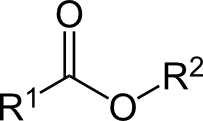 Beispiel eines Ethers: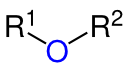 Ester:Als Fruchtester haben sie charakteristische Gerüche, welche in Lebensmitteln eingesetzt werden.Als Fette sind sie Teil unserer Ernährung.Als Emulgatoren sind sie in Nahrungsmitteln enthalten.Als Biodiesel nutzen wir sie zur Fortbewegung.Als Polyester werden sie in Mikrofastern und PET-Flaschen verarbeitet.Als Weichmacher sind sie Bestandteil von PVC. ...Ether:Als Lösungsmittel sind sie in der organischen Chemie präsent.Als Antiklopfmittel wird ein Ether in Benzin eingesetzt.Als natürliche Superabsorber aus Stärke findet eine Etherverbindung z.B. in Windeln Verwendung. ...GefahrenstoffeGefahrenstoffeGefahrenstoffeGefahrenstoffeGefahrenstoffeGefahrenstoffeGefahrenstoffeGefahrenstoffeGefahrenstoffeEthanolEthanolEthanolH: 255H: 255H: 255P: 210P: 210P: 210NatriumhydroxidNatriumhydroxidNatriumhydroxidH: 314, 290H: 314, 290H: 314, 290P: 280, 301+330+331, 309+310, 305+351+338P: 280, 301+330+331, 309+310, 305+351+338P: 280, 301+330+331, 309+310, 305+351+338SalzsäureSalzsäureSalzsäureH: 314, 335, 290H: 314, 335, 290H: 314, 335, 290P: 234, 260, 05+351+338, 303+361+353, 304+340, 309+311, 501P: 234, 260, 05+351+338, 303+361+353, 304+340, 309+311, 501P: 234, 260, 05+351+338, 303+361+353, 304+340, 309+311, 501MonochloressigsäureMonochloressigsäureMonochloressigsäureH: 301, 311, 330, 314, 335, 400H: 301, 311, 330, 314, 335, 400H: 301, 311, 330, 314, 335, 400P: 261, 273, 280, 301+330+331, 302+350, 304+340, 305+351+338P: 261, 273, 280, 301+330+331, 302+350, 304+340, 305+351+338P: 261, 273, 280, 301+330+331, 302+350, 304+340, 305+351+338DichloressigsäureDichloressigsäureDichloressigsäureH: 314, 400H: 314, 400H: 314, 400---StärkeStärkeStärke------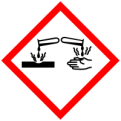 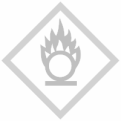 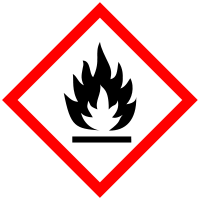 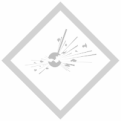 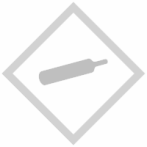 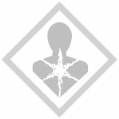 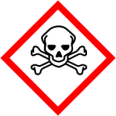 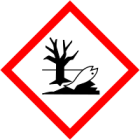 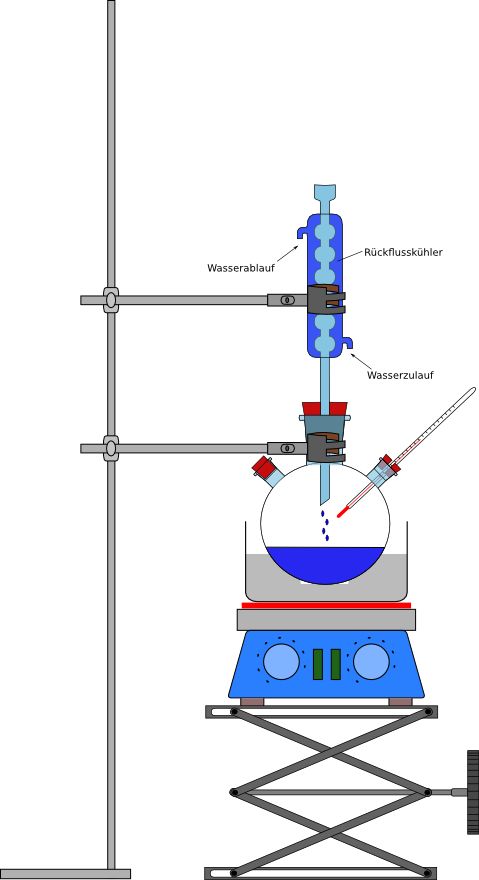 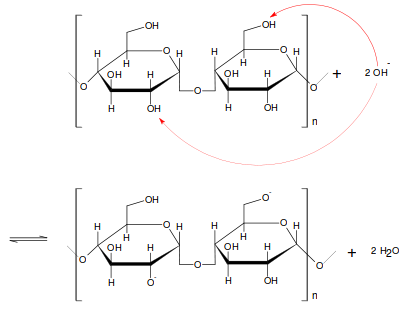 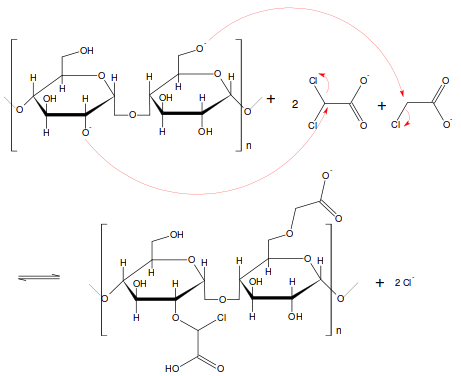 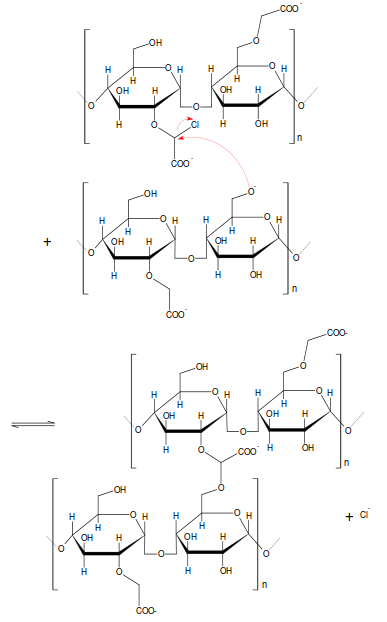 GefahrenstoffeGefahrenstoffeGefahrenstoffeGefahrenstoffeGefahrenstoffeGefahrenstoffeGefahrenstoffeGefahrenstoffeGefahrenstoffeDiethyletherDiethyletherDiethyletherH: 224, 302, 336H: 224, 302, 336H: 224, 302, 336P: 210, 240, 403+235P: 210, 240, 403+235P: 210, 240, 403+235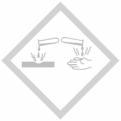 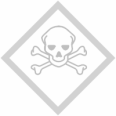 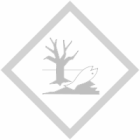 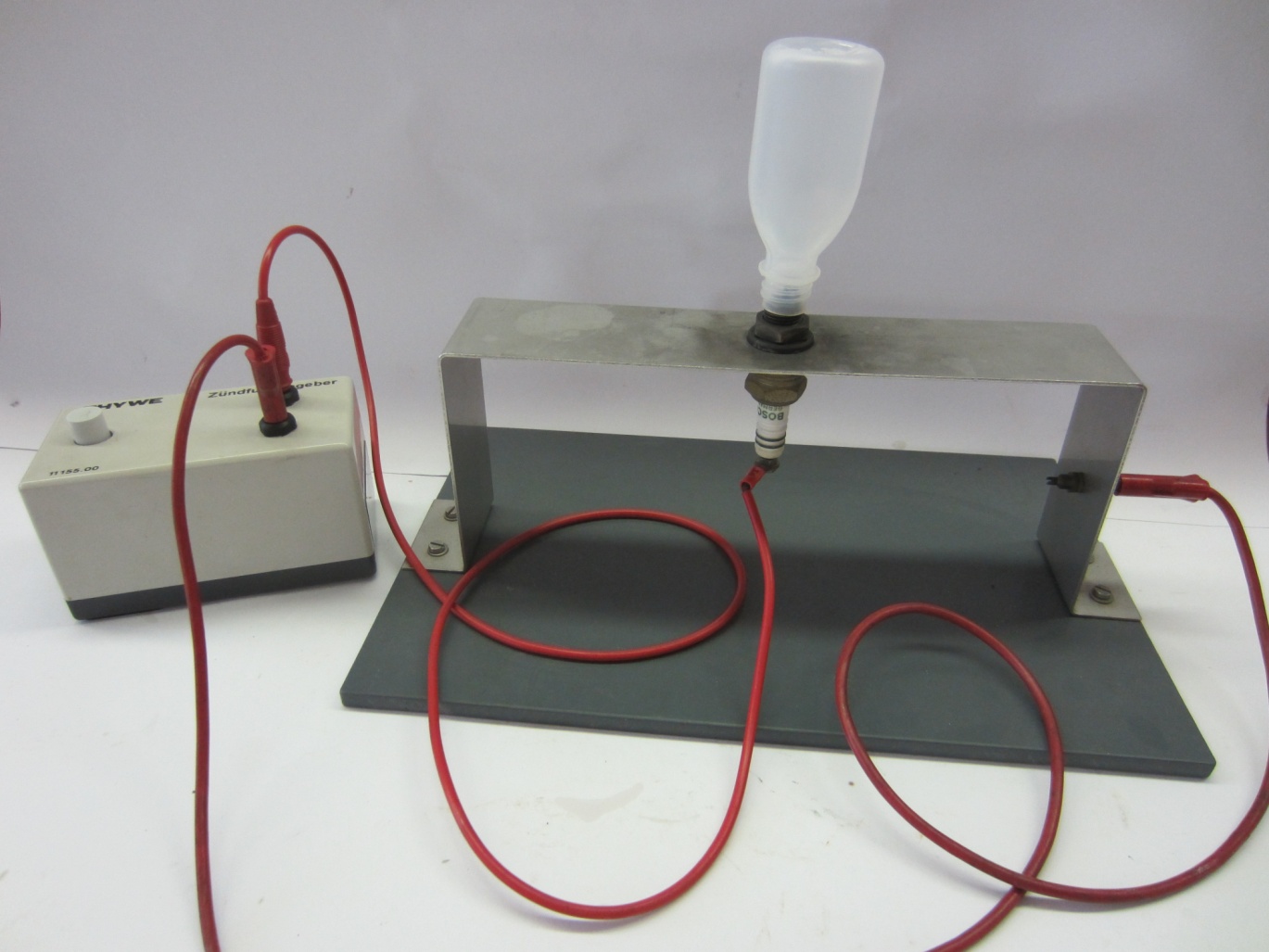 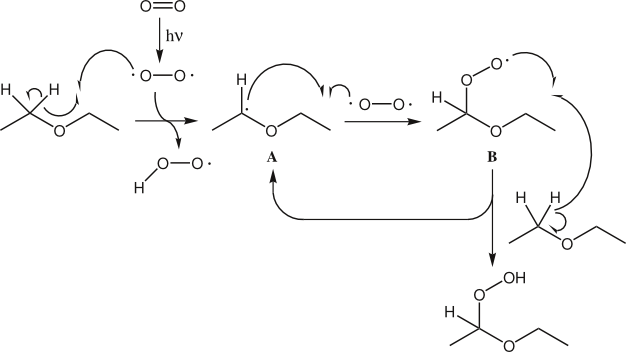 GefahrenstoffeGefahrenstoffeGefahrenstoffeGefahrenstoffeGefahrenstoffeGefahrenstoffeGefahrenstoffeGefahrenstoffeGefahrenstoffeEssigsäureethylesterEssigsäureethylesterEssigsäureethylesterH: 225, 319, 336H: 225, 319, 336H: 225, 319, 336P: 210, 240, 305+351+338P: 210, 240, 305+351+338P: 210, 240, 305+351+338PolystyrolPolystyrolPolystyrol------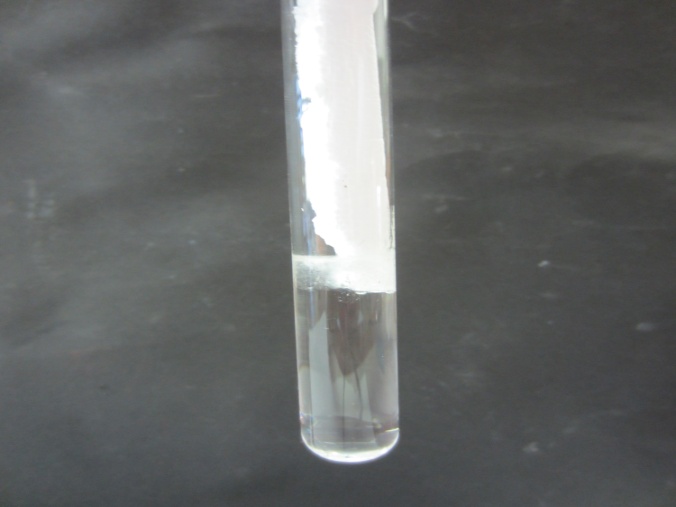 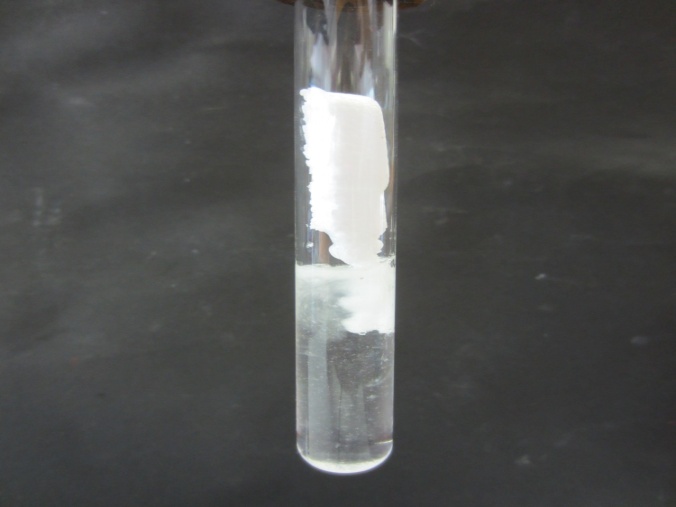 GefahrenstoffeGefahrenstoffeGefahrenstoffeGefahrenstoffeGefahrenstoffeGefahrenstoffeGefahrenstoffeGefahrenstoffeGefahrenstoffeDiethyletherDiethyletherDiethyletherH: 224, 302, 336H: 224, 302, 336H: 224, 302, 336P: 210, 240, 403+235P: 210, 240, 403+235P: 210, 240, 403+235KaliumiodidKaliumiodidKaliumiodid------Konz. SalzsäureKonz. SalzsäureKonz. SalzsäureH: 314, 335, 290H: 314, 335, 290H: 314, 335, 290P: 234, 260, 305+351+338, 303+361+353, 304+340, 309+311, 501P: 234, 260, 305+351+338, 303+361+353, 304+340, 309+311, 501P: 234, 260, 305+351+338, 303+361+353, 304+340, 309+311, 501WasserWasserWasser------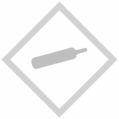 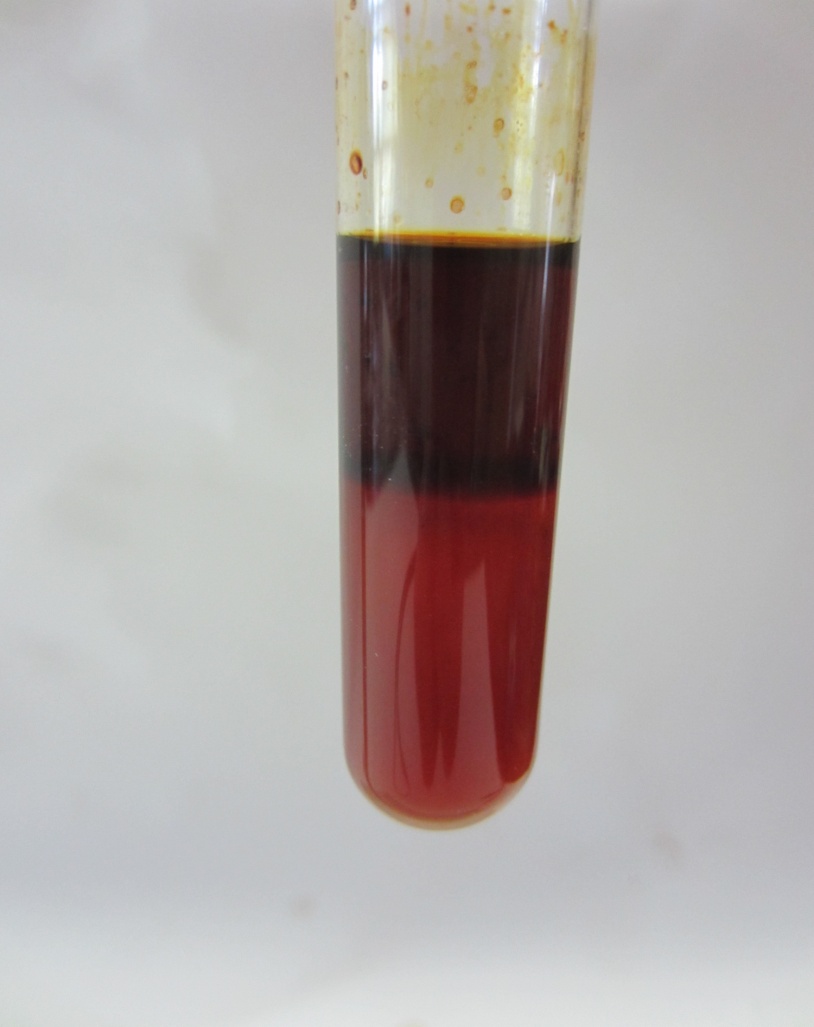 GefahrenstoffeGefahrenstoffeGefahrenstoffeGefahrenstoffeGefahrenstoffeGefahrenstoffeGefahrenstoffeGefahrenstoffeGefahrenstoffeEthanolEthanolEthanolH: 225H: 225H: 225P: 210P: 210P: 210KaliumhydroxidKaliumhydroxidKaliumhydroxidH: 314, 302, 290H: 314, 302, 290H: 314, 302, 290P: 280, 301+330+331, 305+351+338, 309+310P: 280, 301+330+331, 305+351+338, 309+310P: 280, 301+330+331, 305+351+338, 309+310Schwefelsäure (w=0,5)Schwefelsäure (w=0,5)Schwefelsäure (w=0,5)H: 290, 314H: 290, 314H: 290, 314P: 280.1-4+7, 301+330+331, 303+361+353, 305+351+338, 309+310P: 280.1-4+7, 301+330+331, 303+361+353, 305+351+338, 309+310P: 280.1-4+7, 301+330+331, 303+361+353, 305+351+338, 309+310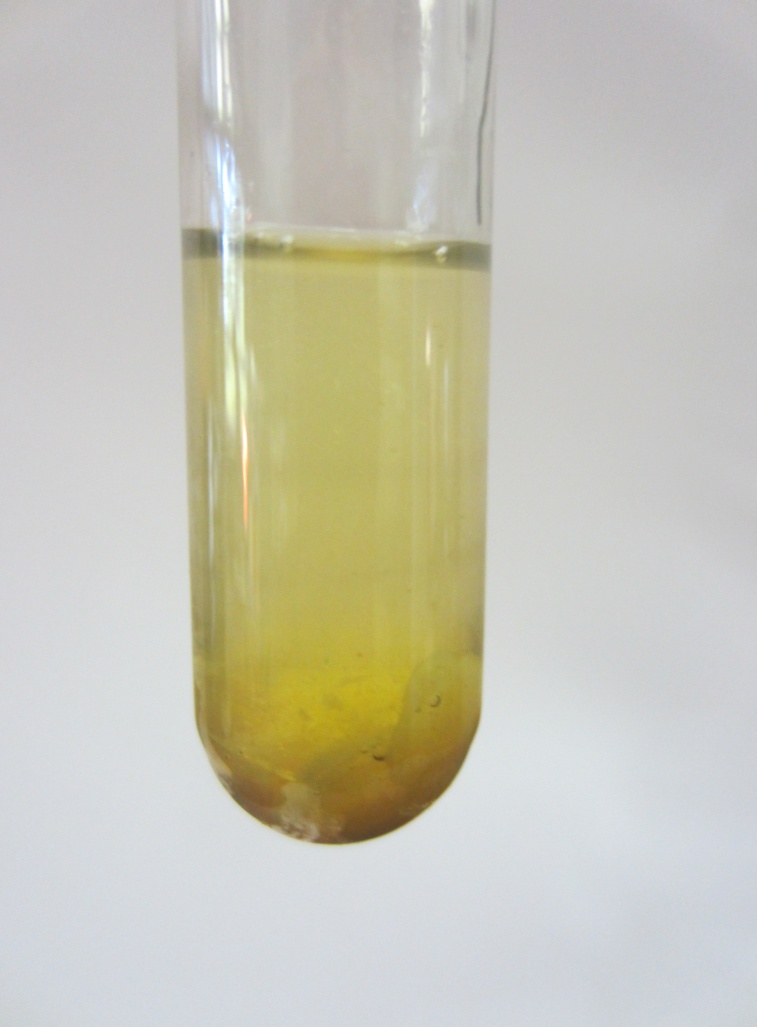 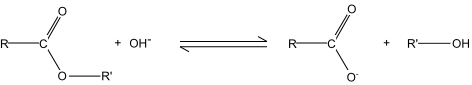 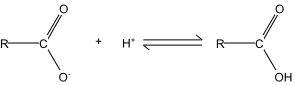 GefahrenstoffeGefahrenstoffeGefahrenstoffeGefahrenstoffeGefahrenstoffeGefahrenstoffeGefahrenstoffeGefahrenstoffeGefahrenstoffeEthanolEthanolEthanolH: 225H: 225H: 225P: 210, 403+233P: 210, 403+233P: 210, 403+2331- Butanol1- Butanol1- ButanolH: 226, 302, 315, 318, 335, 336H: 226, 302, 315, 318, 335, 336H: 226, 302, 315, 318, 335, 336P: 210, 261, 280.3, 301+312, 305+351+338, 310P: 210, 261, 280.3, 301+312, 305+351+338, 310P: 210, 261, 280.3, 301+312, 305+351+338, 310PentanolPentanolPentanolH: 226, 332, 335, 315H: 226, 332, 335, 315H: 226, 332, 335, 315P: 302+352P: 302+352P: 302+352EssigsäureEssigsäureEssigsäureH: 226, 314H: 226, 314H: 226, 314P: 210, 260, 280.1+3, 303+361+353, 304+340, 305+351+338, 310P: 210, 260, 280.1+3, 303+361+353, 304+340, 305+351+338, 310P: 210, 260, 280.1+3, 303+361+353, 304+340, 305+351+338, 3101-Octanol1-Octanol1-OctanolH: 319H: 319H: 319P: 305+P351+P338P: 305+P351+P338P: 305+P351+P338PropansäurePropansäurePropansäureH:226, 314H:226, 314H:226, 314P: b210, 241, 303+361+353, 305+351+338, 405, 501P: b210, 241, 303+361+353, 305+351+338, 405, 501P: b210, 241, 303+361+353, 305+351+338, 405, 501Natriumsulfat (wasserfrei)Natriumsulfat (wasserfrei)Natriumsulfat (wasserfrei)-------Wasser-Wasser-Wasser------CarbonsäureAlkoholGeruchEsterEssigsäure1-OctanolSpülmittelEssigäsureoctylesterEssigsäure1-ButanolApfelEssigsäurebutylesterEssigsäurePentanolBirneEssigsäurepentylesterPropansäureEthanol„Gletscher-Eis-Bonbon“Propansäureethylester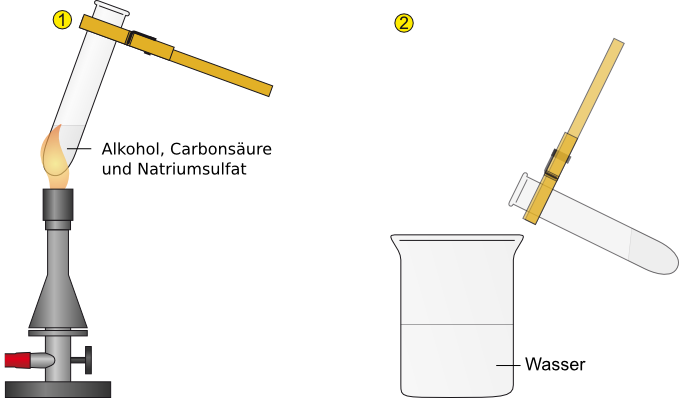 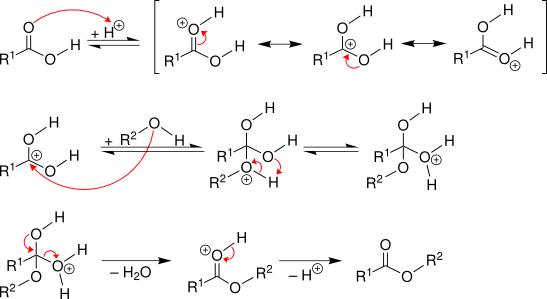 AB: Sauerstoff wird für eineVerbrennung benötigt.DatumTitel der Unterrichtseinheit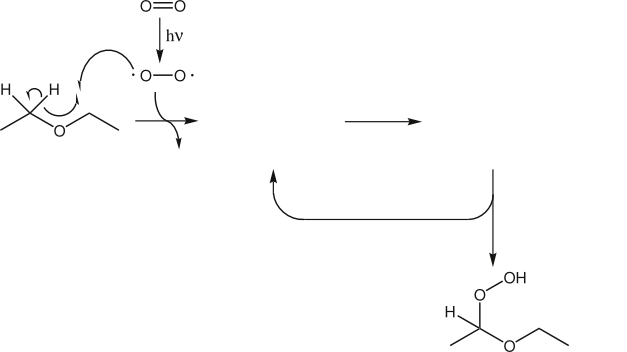 Fachwissen:Die SuS entwickeln auf Grundlage ihres Wissens über Peroxide und Reaktionsmechanismen einen Reaktionsmechanismus zur Bildung von Peroxiden aus Ethern.  (Frage 1, Anforderungsniveau 3)Die SuS beschreiben mit Hilfe von Oxidationszahlen korrespondierende Redoxpaare. (Frage 3, Anforderungsniveau 2)Erkenntnisgewinnung:Die SuS benennen organische Verbindungen nach der IUPAC-Nomenklatur. (Frage 2, Anforderungsniveau 1)Bewertung:Die SuS entwickeln Konsequenzen zum Umgang mit Ethern (Frage 4, Anforderungsniveau 3)       -I -I               -II     -IIRed: C2H5-O-O-C2H5  + 2e- → C2H5-O-C2H5 + O2-        -I   0Ox:  2 I- → I2 + 2e-Gesamt: C2H5-O-O-C2H5 + 2 H+(aq) + 2 I-(aq) → C2H5-O-C2H5 + I2(as) + H2O(l)